Max MustermannMusterstraße 3807384 MusterstadtMusterunternehmenHerr Mark MüllerMusterstraße 1589321 MusterstadtMusterstadt, 1. Februar 2023Bewerbung um eine Stelle als Automobilkaufmann
Ab dem 01.07.2023; Kennziffer: 4202023Sehr geehrter Herr Müller,auf der Suche nach einer beruflichen Herausforderung als Berufseinsteiger in der Automobilbranche, bin ich über das Studyflix Jobportal auf Ihre Anzeige gestoßen. Ihr Autohaus interessiert mich hierbei besonders, da ich die Marke BMV nicht nur durch die Ausbildung kenne, sondern auch durch persönliches Interesse mit Begeisterung vertreten kann.Während meiner Ausbildung konnte ich umfangreiche Kenntnisse in den Bereichen Automobiltechnik, Verkaufspsychologie und Mathematik erwerben. Ich habe gelernt, wie man Kunden optimal berät und ihnen das passende Fahrzeug verkauft. Dabei habe ich meine Leidenschaft für die Automobilbranche und meine Fähigkeit, komplexe Zusammenhänge verständlich zu erklären, unter Beweis gestellt.Zudem bin ich ein zuverlässiger und kommunikationsstarker Teamplayer, der sich ständig weiterbildet und immer daran interessiert ist, seine Fähigkeiten zu verbessern. In meiner Ausbildung konnte ich bereits erfolgreich an verschiedenen Projekten teilnehmen, zum Beispiel der umfassenden Marktanalyse eines „BMV 308 hybrid“ und der anschließenden Erstellung eines Verkaufspräsentationskonzeptes für dieses Fahrzeug. Deswegen weiß ich, dass aktives Mitwirken und Verantwortungsbewusstsein einen hohen Stellenwert haben.Ich bin überzeugt, dass ich eine wertvolle Bereicherung für Ihr Team sein werde und freue mich auf die Chance, meine Fähigkeiten bei Ihnen zu beweisen. Auf eine Einladung zum persönlichen Vorstellungsgespräch freue ich mich sehr. Mit freundlichen Grüßen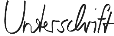 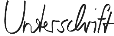 Max Mustermann